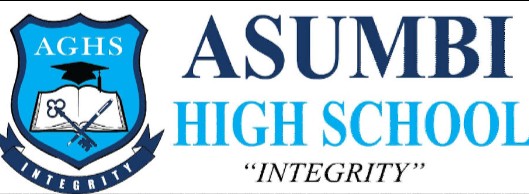                 FORM 4 ENTRANCE EXAMS 2023      Making            scheme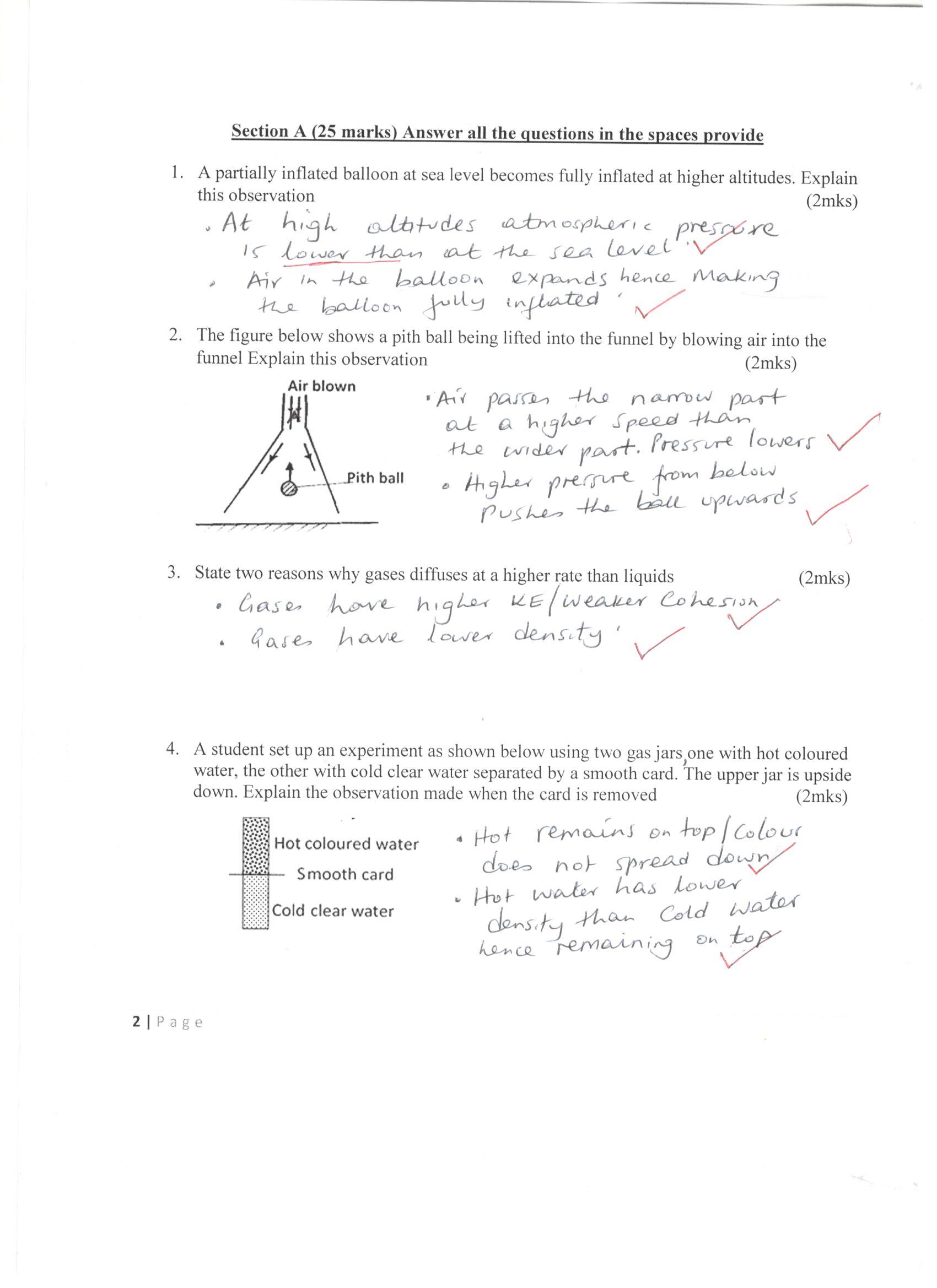 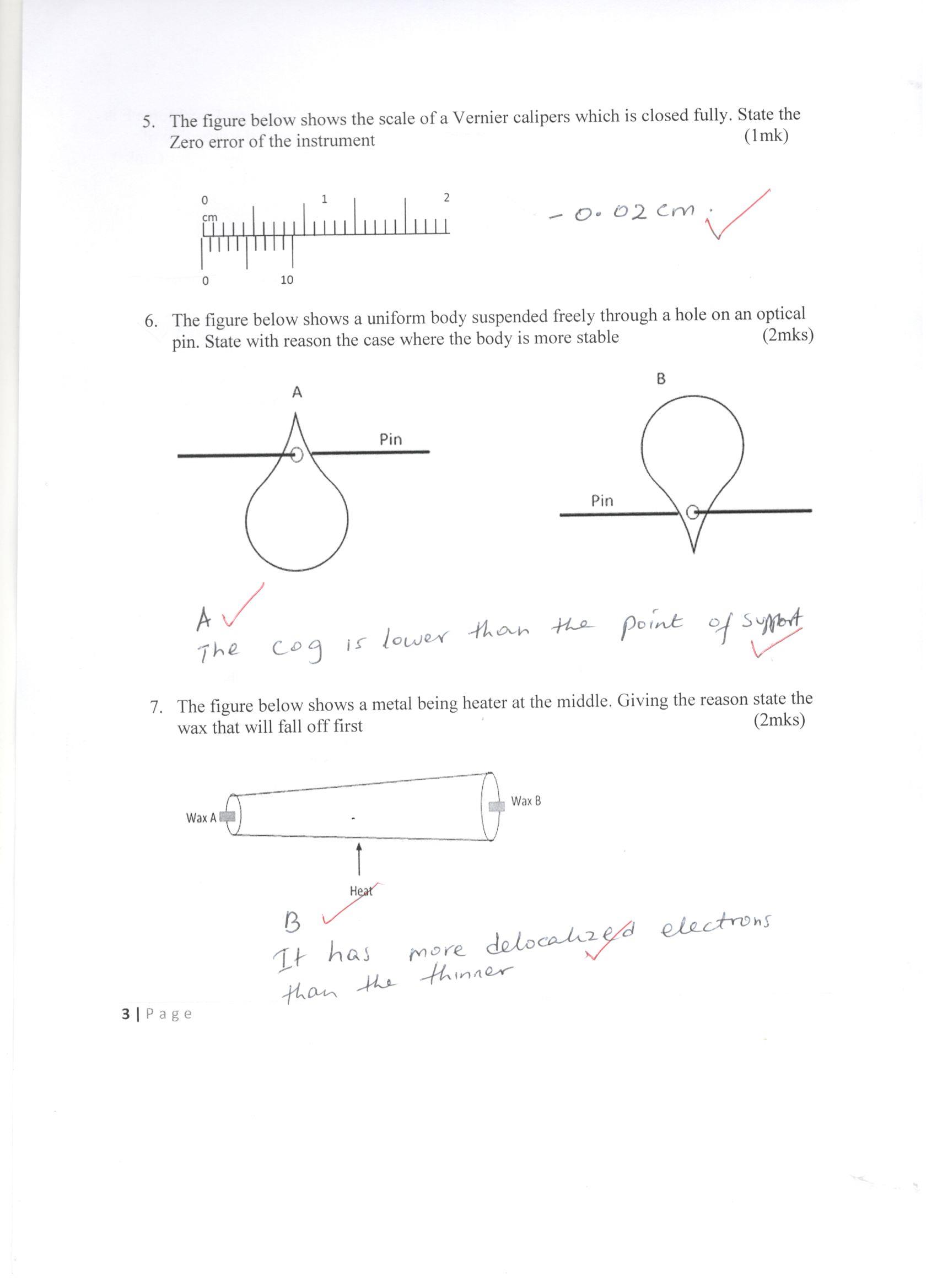 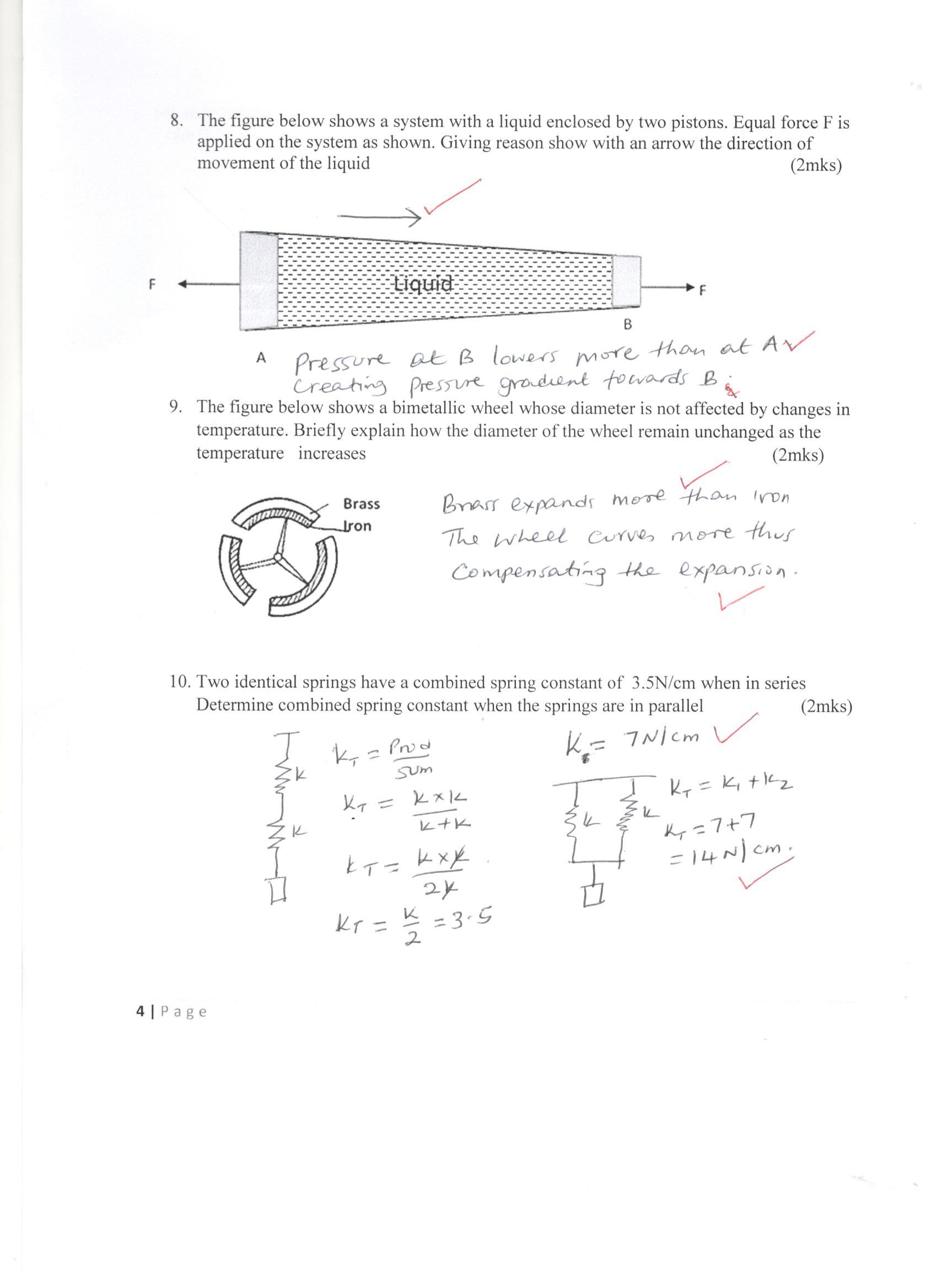 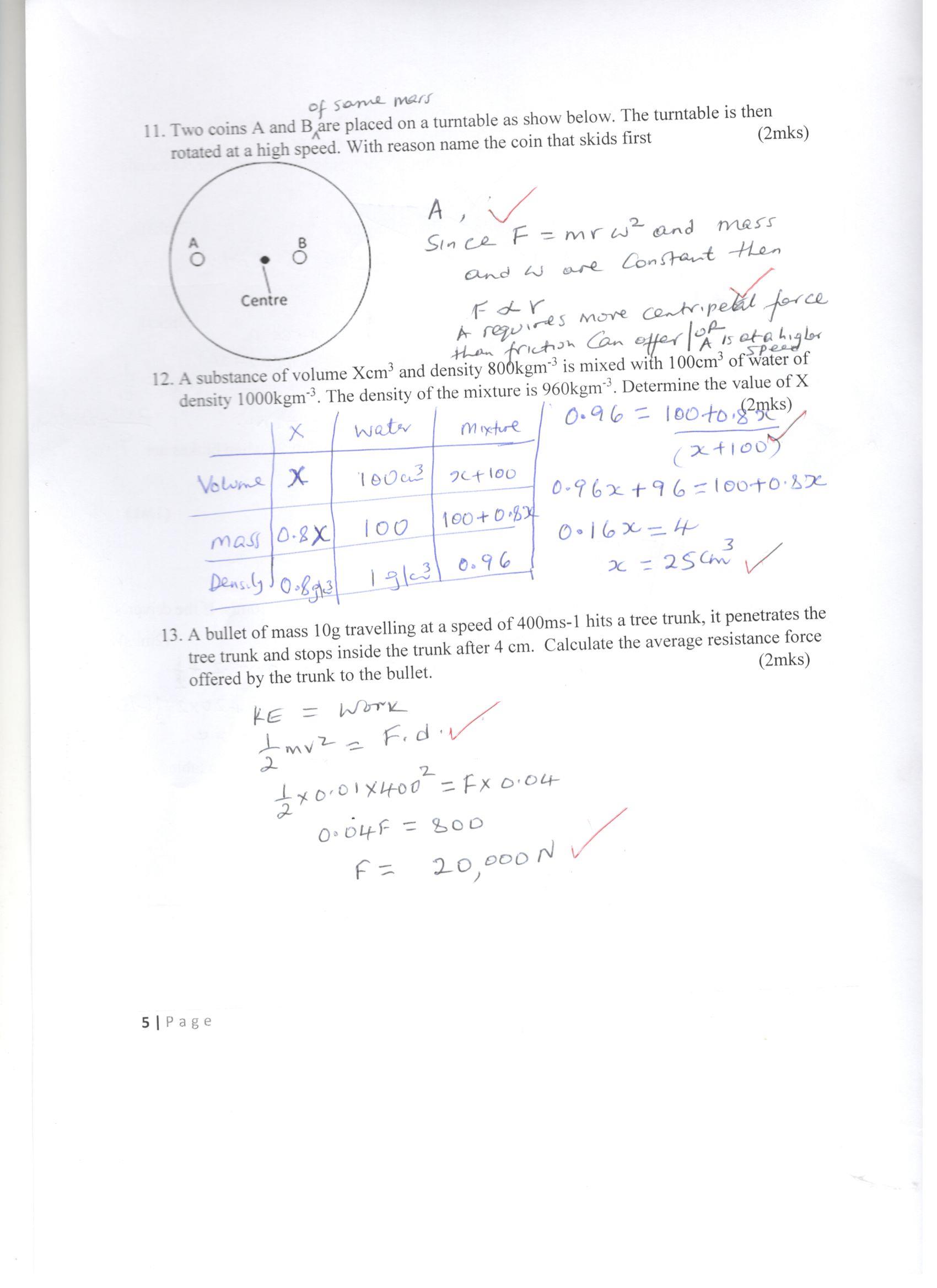 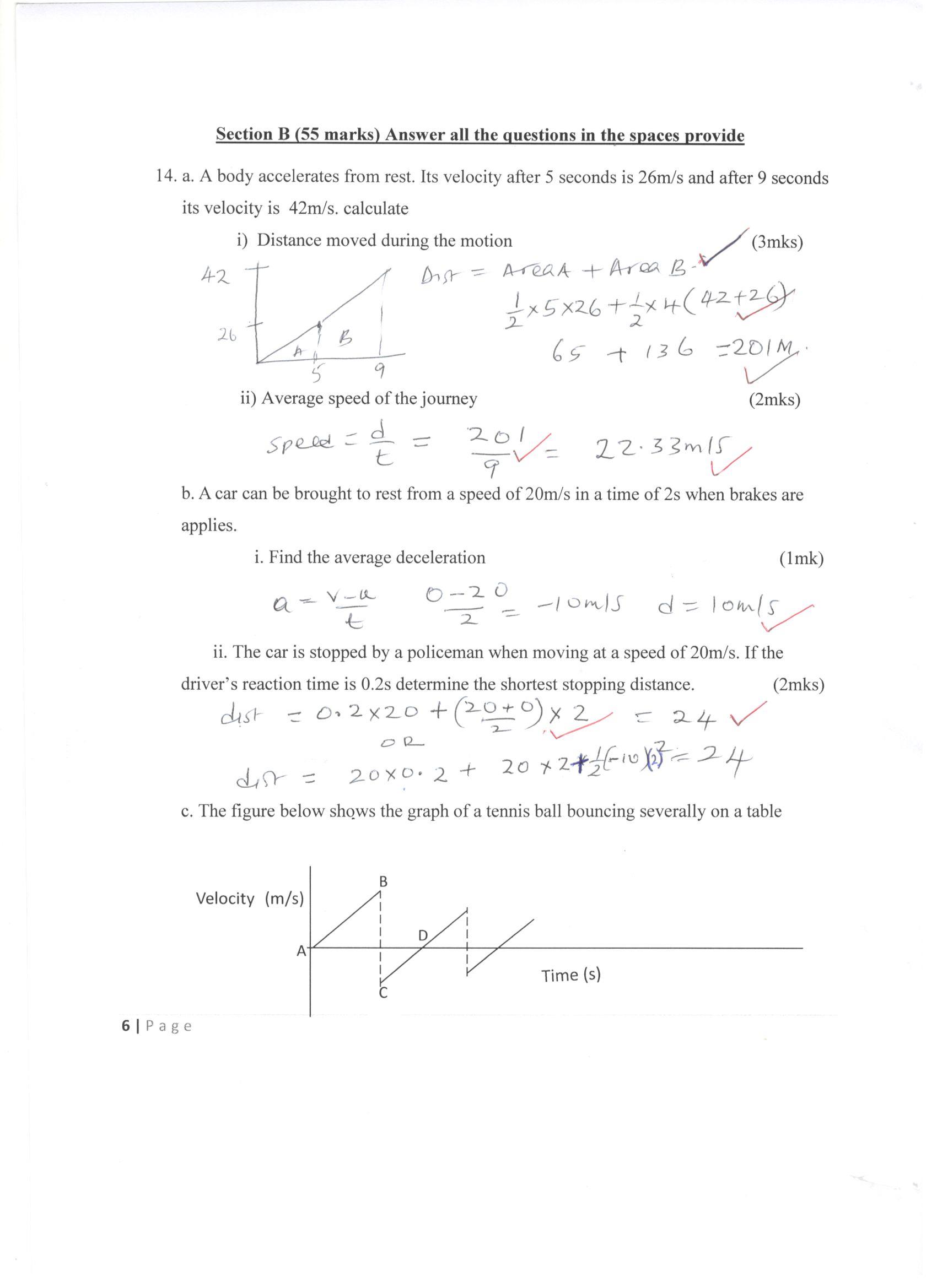 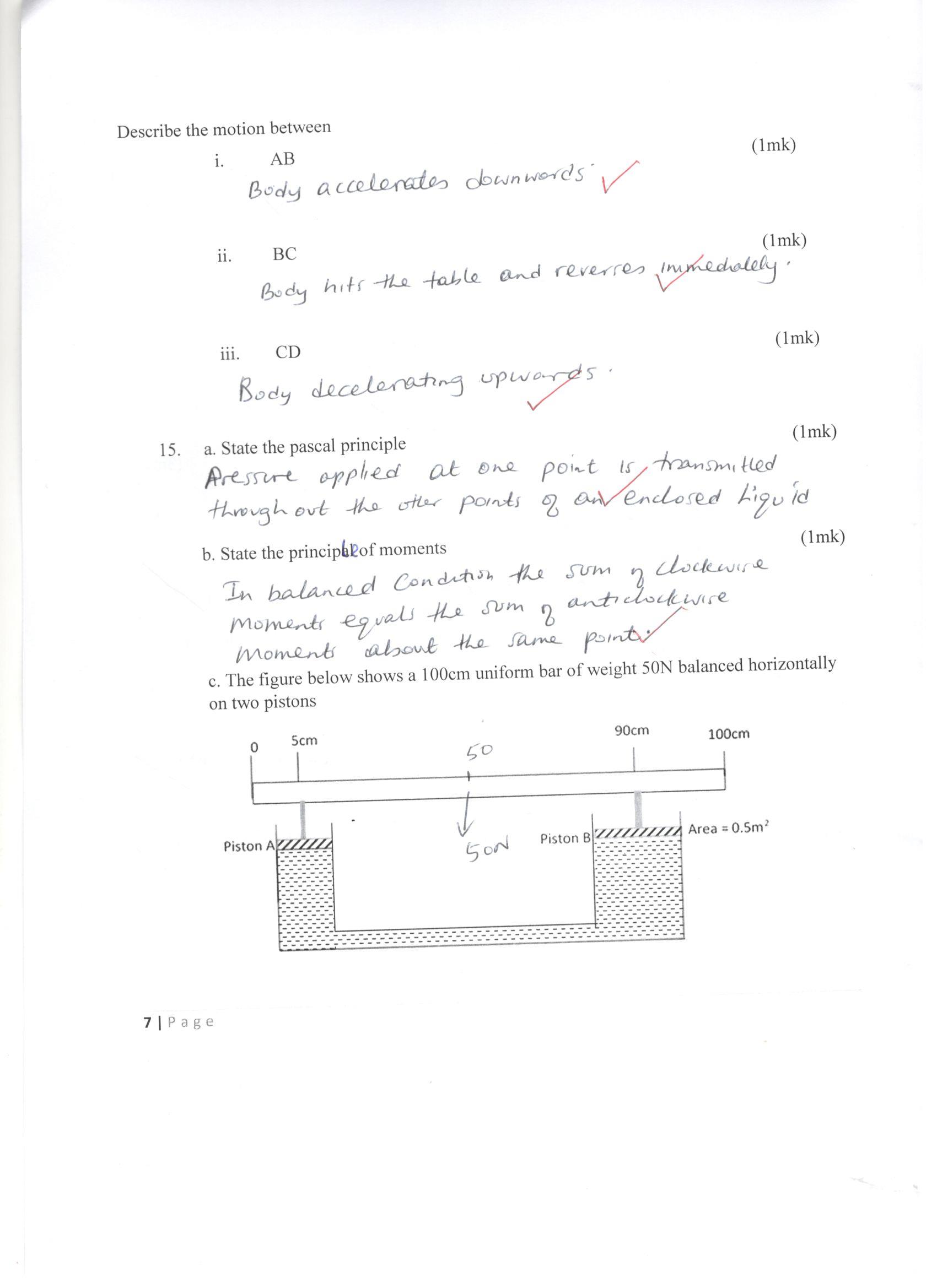 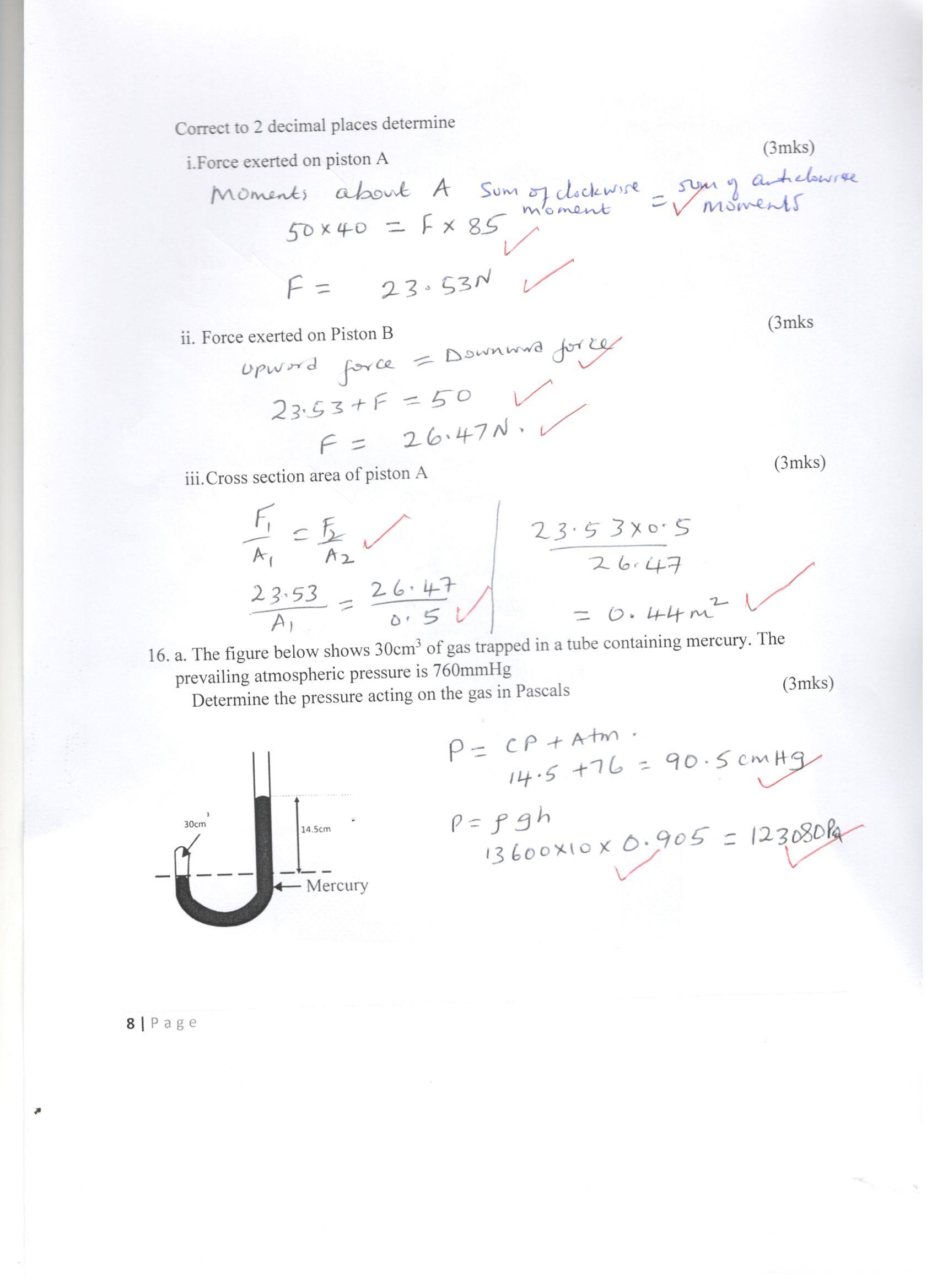 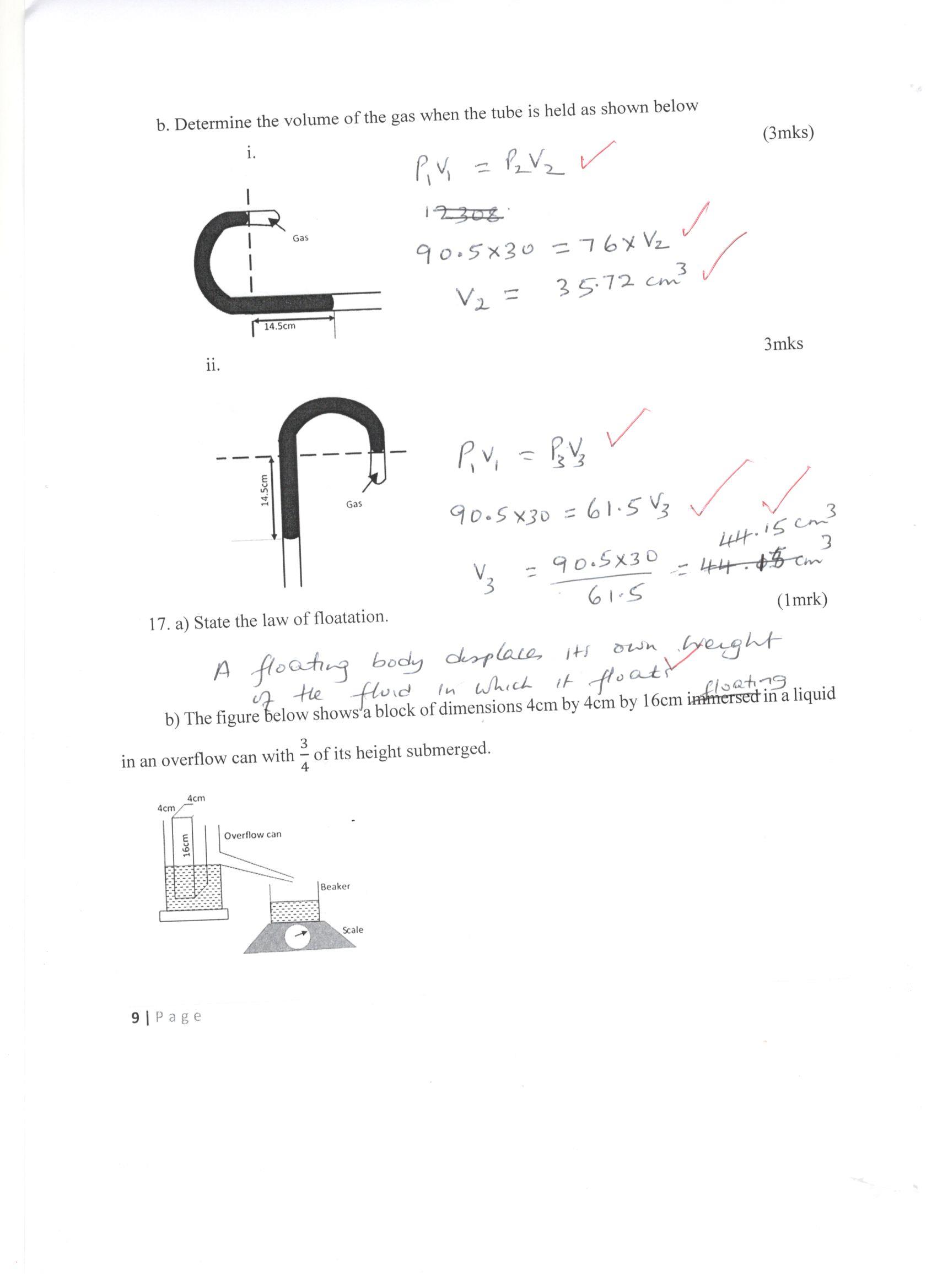 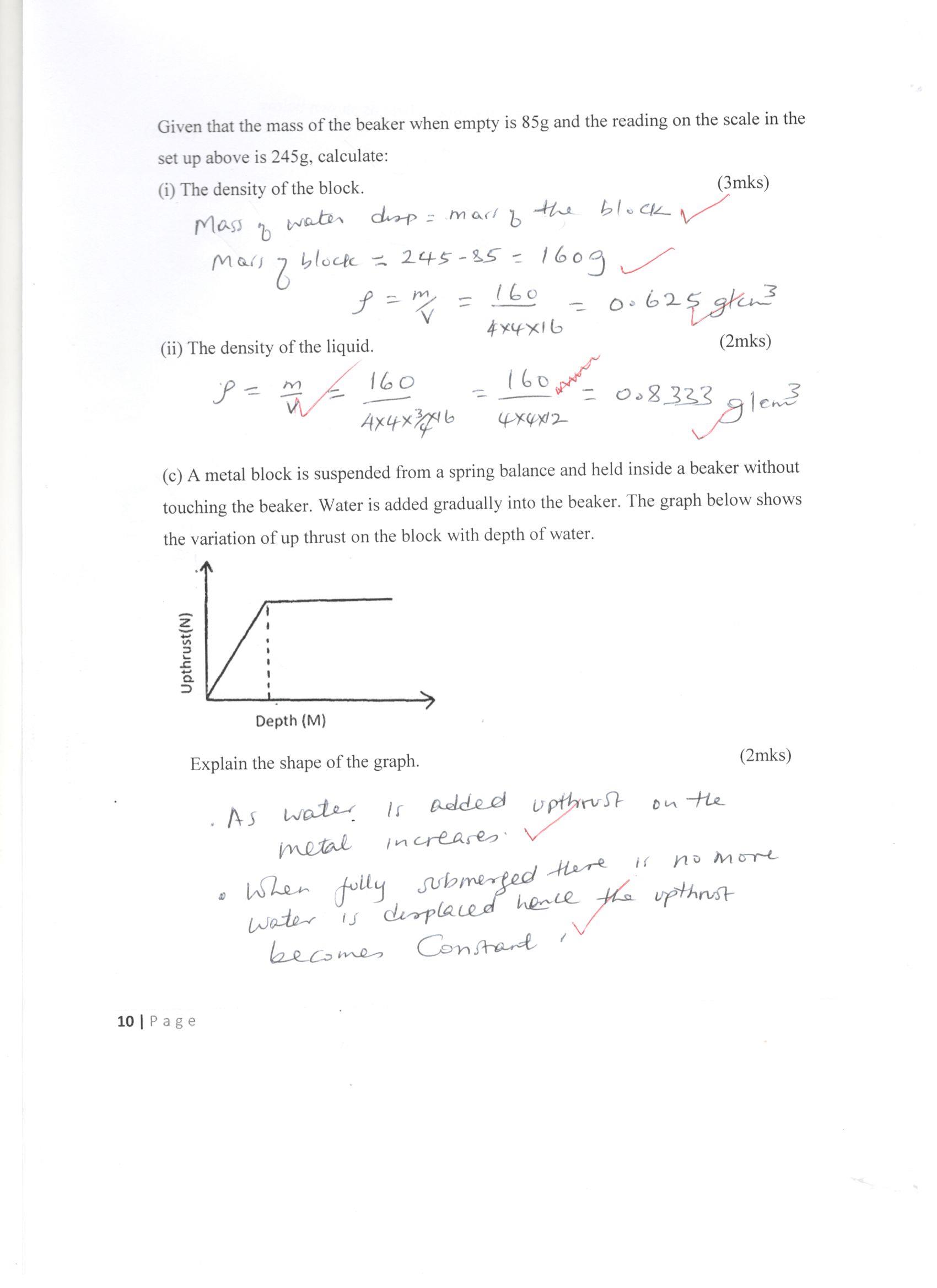 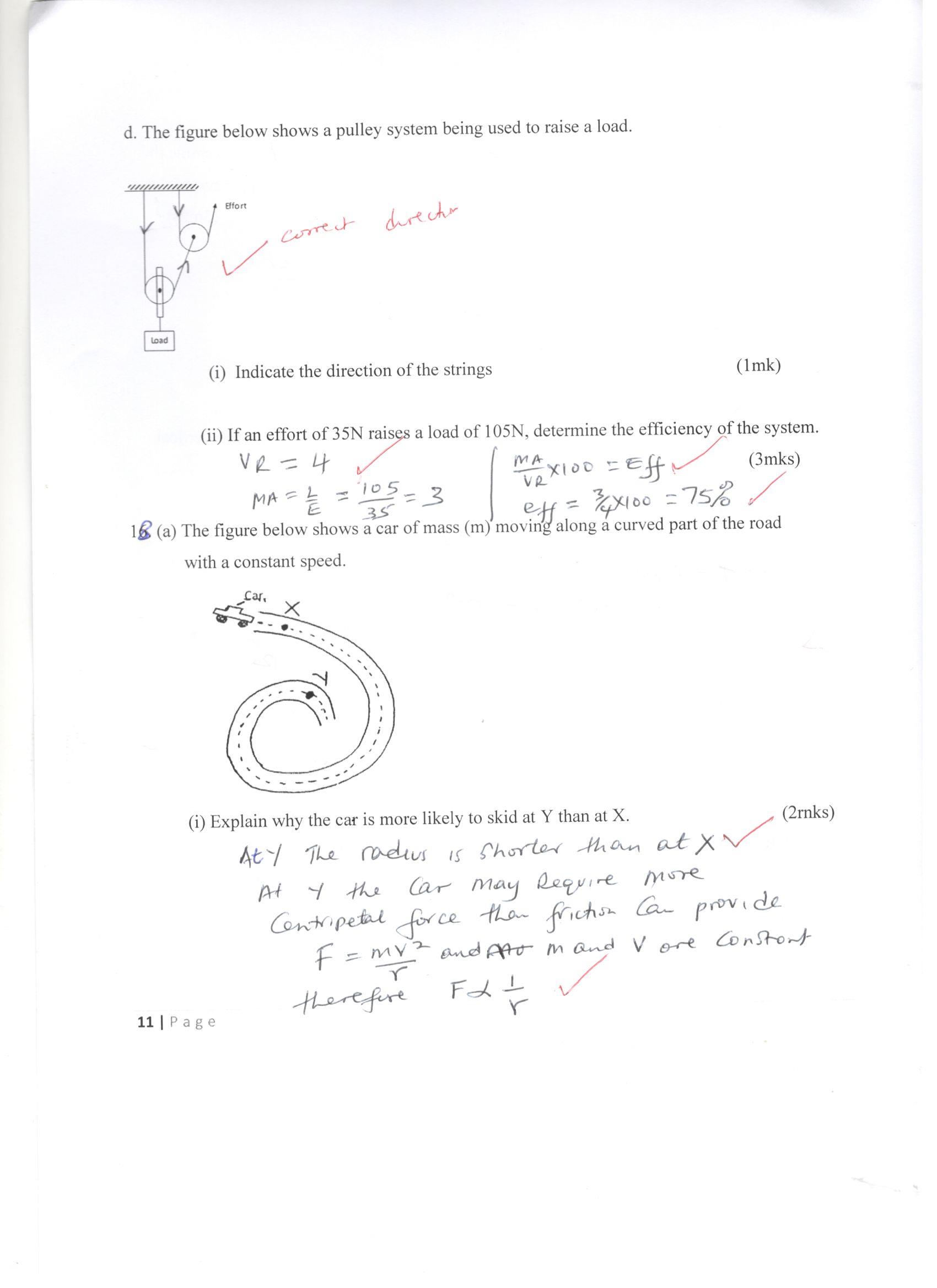 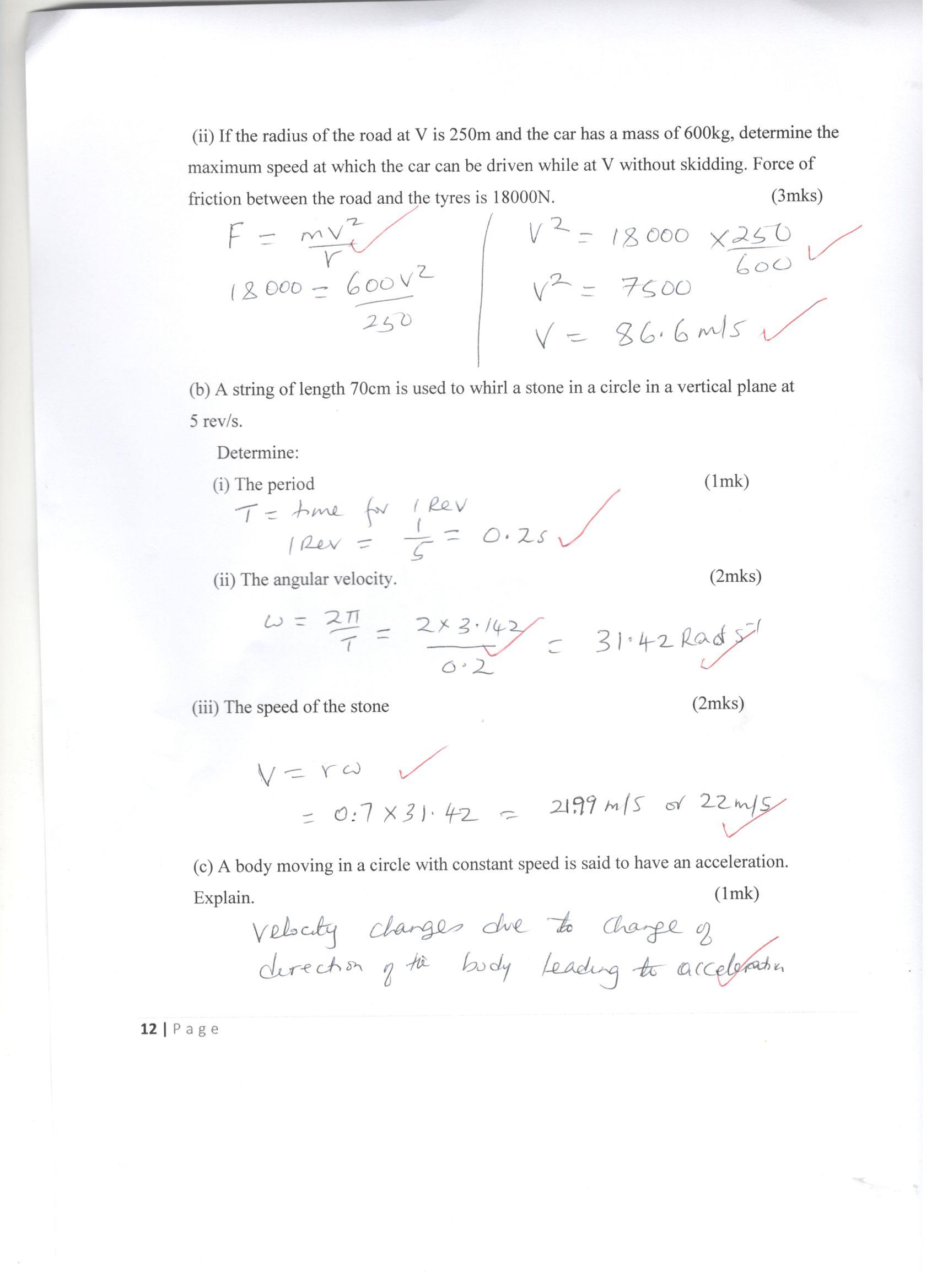 